ObjectiveTo acquire a challenging opportunity by keep elevating my skills from my experience and gain more things with an idea to contribute for the success of the organizationWork ExperienceOperations Manager of DMCC, UAESeptember 2015 – PresentOversee and coordinate the planning, organizing, training, and leadership necessary to achieve stated objectives in sales, costs, profitability, employee retention, guest service and satisfaction, food quality, cleanliness and sanitation.Regularly measure and evaluate service levels and standards using guest and employee feedback and develop plans for continuous improvement.Achieve company objectives in sales, quality, and appearance of facility, and creating a positive and productive working environment.Understand and comply with all local and municipal regulations that pertain to health, safety, and labor requirements of the restaurant, employees and guests.Assist in developing, planning, and executing restaurant management team, restaurant marketing, advertising, purchasing, head chef, and promotional activities and campaigns.Restaurant Manager of Social Restaurant, UAEMay 2012 – May 2015To ensure that restaurant operate efficiently and profitably while maintaining company interestResponsible for the business performance of the restaurant, as well as maintaining high standard of food, service, health and safetyTo ensure policies, guidelines and procedure are consistently metDevelop the entire service team to achieve excellence by displaying the teams potential for growthResponsible on each aspect such as :Customer and economicProducts and standardProcesses and stockPeople managementConfidentialityResponsible on reporting to Operational manager of Head of Operation Responsible on making SWOT analysis, yearly ABP, KPI, SOP to be approved by Head of Operational or General Manager.Assistant Restaurant Manager of Social Restaurant, UAEMay 2010 – May 2012To assist Restaurant Manager by ensuring policies, guidelines, and procedure are consistently metEqually responsible for the business performance of restaurant, such as :Maintaining profit to be achieveMaintaining service and food quality based on SOPGuest table visit and maintaining guest relationResponsible on daily, weekly and monthly report by assisting supervisor and team down line Responsible on training activity by assisting supervisor and team leaderRestaurant Manager of The Only One Club, IndonesiaNovember 2008 – February 2010To make sure that operational of the Club is running well by maintaining guest relation, staff performance, food and beverage costing, dealing with supplier, scheduling, operational paper work such as daily, weekly and monthly report, increasing or maintaining sales as or above the budget by finding any possibility along with marketing departmentStore Manager of IZZI PIZZA, IndonesiaDecember 2007 – April 2008Responsible of the outlet operational by maintaining guest relation, staff performance, training activity, costing, dealing with supplier, relation with social  media, any kind of report, to maintain the budget are exceeded or at least meet.Restaurant Manager of 9clouds Dine & Dance, IndonesiaAugust 2006 – October 2007Responsible to maintain guest relation, staff performance, any kind of report to General Manager, keep engage by giving a fresh idea to keep the business running well, training activity, finding sponsor for continuously event from media and other company, maintaining beverage cost.Restaurant Supervisor of Planet Hollywood, IndonesiaAugust 2003 – August 2006To make sure that operational running well, maintaining guest relation, Responsible of Building Cleanliness, Making a report to Restaurant Manager by daily, weekly and monthly such as : Cleaning report, Training report, line check report, monthly goals report, staff up selling report, etc.Bar Server of Grand Manhattan Club, Borobudur - IndonesiaJuly 2001 – January 2002In charge as a Bar Server, to make sure that operational running smooth by giving an excellent service to the guest, keep learning about beverages knowledge from spirits, wine, champagne, cognac, liquor, cocktails, etc.Bellboy of President Hotel (Now Pullman), IndonesiaJanuary 2001 – June 2001Responsible welcoming the guest and assisting them to reception desk, and to make sure that the room and other facility are suitable for the guest to achieve a 100% guest satisfaction.______________________________________________________EducationalDiploma three years in Tourism from Nusantara Tourism Academy 2002 , Jakarta – Indonesia______________________________________________________Personal Qualifications	I am a highly motivated person, positive minded, and I like to work under pressure to motivate myself more, I am a person that have full of interest with sports and also arts such as music, drawing and painting, reading books, watching movies to satisfying my soul and also to elevate my mentally, physically and emotionally strength.	A well English speaking, writing and typing with good communication skill.	Proficient user of MS Office2013.First Name of Application CV No: 1673028Whatsapp Mobile: +971504753686 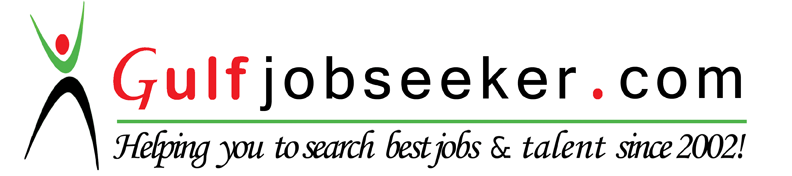 